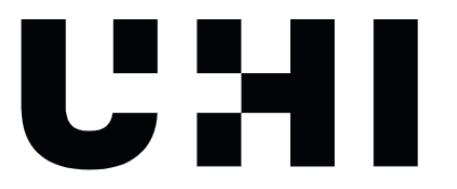 CMALT Accreditation frameworkProposal of Interest formExpressions of interest will be considered based on the evidence provided in this application form. Please ensure you have reviewed the CMALT criteria and portfolio information on the CMALT Support page and that your responses are in line with the word count limits. Please email completed application forms to lta@uhi.ac.uk no later than 12:00 on 18 October 2023.For the academic year 2023/24 the LTA will fund four colleagues to submit applications to ALT, therefore there are two possible outcomes from the internal expression of interest panel being held in October. The evidence in this proposal of interest form is strong and you will be offered the opportunity to develop and submit your CMALT portfolio this academic year. The evidence in this proposal of interest has potential but there are areas that should be developed over a longer period, and you will be provided feedback on how to develop and strengthen a future proposal of interest. The information you provide will be used by the selection panel to review and make a decision on the applicants that will be selected to work on and submit a CMALT portfolio.  The data will be held for three years so that the LTA can monitor the number of proposals of interest submitted and offer support to those colleagues who are not selected as applicants but who may wish to work towards a possible future proposal of interest submission.I have read and understood the way that my personal data will be used and consent to my data being used in this way. Yes	 No	 Please contact lta@uhi.ac.uk if you select ‘No’ or have any questions regarding your personal data.Personal informationAbout you for CMALT Proposal of InterestCriteria for colleagues wishing to submit a proposal of interest for CMALTUse the spaces below to provide a brief outline of the examples and evidence you might use to complete the core areas and subsections in the CMALT portfolio. Please refer to the guidelines for the CMALT category you selected above (Associate CMALT / CMALT / Senior CMALT) and use up to 300 words for each core area plus up to 200 words to demonstrate your commitment to the core principles and values which underline CMALT.The CMALT core principles and values are:A commitment to exploring and understanding the interplay between technology and learning;A commitment to keep up to date with new technologies;An empathy with and willingness to learn from colleagues from different backgrounds and specialist areas;A commitment to communicate and disseminate effective practice.
DeclarationPlease confirm that if selected as an applicant that you agree to be supported in your submission through mentoring and workshop guidance and that you are committed to submitting the application by the deadline.If you have any questions, please email lta@uhi.ac.uk Required informationYour answersYour name E-mail addressJob title Academic PartnerFaculty and Cognate Subject AreaGender (stating this is entirely optional but will allow us to gauge gender representation in relation to participation in CMALT)Recognition panel I will aim to submit to(Please delete the options that are not applicable.)January 2024 May 2024September 2024Name of line managerI confirm that my line manager supports my intention to seek CMALT. (Please delete the option that is not applicable.)YesNoNature of your role and practicePlease summarise your role and practice (no more than 200 words)Reasons why applying for CMALTPlease summarise your reasons for applying for CMALT (no more than 200 words)Which category of CMALT is right for you? (Please delete the options that are not applicable.)Associate CMALTCMALTSenior CMALTCore areas and subsectionsSummary of your claim (no more than 300 words per section)Outline how you will demonstrate your commitment to the core principles and values which underline CMALT (no more than 200 words per section)Operational issuesAn understanding of the constraints and benefits of different technologies;Technical knowledge and ability in the use of Learning Technology;In addition, for CMALT and Senior CMALT:Supporting the deployment of learning technologies.Learning, Teaching and Assessment processesAn understanding of teaching, learning and/or assessment processesIn addition, for CMALT and Senior CMALT:An understanding of your target learners.The Wider Context: Understanding and engaging with legislation, policies and standardsUnderstanding and engaging with legislation;In addition, for CMALT and Senior CMALT:Understanding and engaging with policies and standards.Communication and working with othersSpecialist area (1 for CMALT and 2 for Senior CMALT)Advanced area(s) (for Senior CMALT only)Required informationYour answerYour name as the applicant and date of application.Signed: Dated: 